Construction Stormwater Pollution Prevention Plan TemplateThe Maryland Department of the Environment (MDE) requires construction operators to develop a Stormwater Pollution Prevention Plan (SWPPP) prior to submitting a Notice of Intent (NOI) for Construction General Permit (20-CP) coverage (Refer to Part III.F of the permit). To assist with developing a SWPPP that meets the minimum requirements of the General Permit for Stormwater Associated with Construction Activity, the Maryland Department of the Environment has provided this template.This template is customizable to your specific project and site.Once MDE has approved coverage for your project under the 20-CP, include your NOI, your authorization, and a copy of the 20-CP as attachments to the SWPPP.For more information on the Tier II Checklist,  the  NOI in ePermits or Cationic Chemical Treatment, please navigate to our website located here: https://mde.maryland.gov/programs/water/wwp/Pages/gp_construction.aspxInstructions for Using the SWPPP TemplateEach section of the SWPPP Template includes instructions and space for your project and site information. Read the instructions for each section before you complete that section. The blue text indicates what information is to be included. The SWPPP Template is an editable document file. You may add tables or additional text and/or delete unneeded or inapplicable fields. The information provided in each section may vary in length.The following items may help you better prepare for completing the SWPPP:Make sure you read the General Permit thoroughly before you begin preparation of your SWPPP. By doing so, you are ensuring that you have a working understanding of the permit’s underlying requirements. Remember to complete the SWPPP prior to submitting your Notice of Intent (NOI) for permit coverage when required. If there is more than one construction operator or individual/entity that will be responsible for separate phases or parts of the construction for your project, consider coordinating the development of your SWPPP with the other operators or individuals/entities.While MDE has made every effort to ensure the accuracy of all instructions contained in the SWPPP Template, it is ultimately the permit that determines the obligations of regulated construction stormwater discharges. In the event of a conflict between the SWPPP Template and any corresponding provision of the 20-CP, you must abide by the requirements in the permit. MDE welcomes feedback on the SWPPP Template. Future revisions of this document will consider all feedback. Stormwater Pollution Prevention Plan (SWPPP)For Construction Activities At:Insert Project/Site NameInsert Project Site Location/AddressInsert City, State, Zip CodeInsert Project/Site Telephone NumberSWPPP Prepared For:Insert Operator Company or Organization NameInsert NameInsert AddressInsert City, State, Zip CodeInsert Telephone NumberInsert Fax/EmailSWPPP Prepared By:Insert Company or Organization NameInsert NameInsert AddressInsert City, State, Zip CodeInsert Telephone NumberInsert Fax/EmailSWPPP Preparation Date:Insert DateEstimated Project DatesProject Start Date:  Insert DateProject Completion Date: Insert DateA SWPPP is required for your site in the following situations (Part III.F.1 of the Permit). Indicate which of these conditions apply at your site:☐ My project is within a common plan of development and I am sharing liability between and among operators on the same site.  This SWPPP clarifies insert name of person or organization areas of responsibility.☐ I plan to use Chemical Additives or Polymers for Sediment Control.☐ I have the potential for any of the non-stormwater discharges prohibited in permit Part I.D (also listed below). This may include any of these.Wastewater from the Concrete Washout. (permit Part III.A.3.d).Wastewater from washout and cleanout of stucco, paint, form release oils, curing compounds, and other construction materials. (permit Part III.A.3.d)Fuels, oils, or other pollutants used in vehicle and equipment operation and maintenance (permit Parts III.A.3.a and III.A.3.c.iii).Soaps or solvents, or detergents used in vehicle and equipment washing or external building washdown (permit Part III.A.3.b); Toxic or hazardous substances from a spill or other release (also see permit Part III.A.3.c iv, III.A.3.f. and VI.J)  (whether the site is known to be contaminated by PCBs, PFAS, mercury, lead, or other metals, or any other source of toxic industrial pollution); andWater contaminated by toxic or hazardous substances from sites managed under Maryland's Voluntary Cleanup Program (VCP) or Land Restoration Program (LRP).☐ I plan on implementing controls associated with the activities requiring pollution prevention measures, referenced in Part III.A.3 of the permit.☐  None of the above, I am voluntarily creating a SWPPP for my construction activity.SECTION 1: CONTACT INFORMATION/RESPONSIBLE PARTIES (Part III.F.2.a of the permit)1.1	Operator(s) / Subcontractor(s)If part of a common plan of development, include a map delineating areas of responsibility and include a table of those entities so that it is clear to an inspector or other entities at your site, where each entity is responsible for permit compliance.  The following is meant to be an example of what to include, however based on site complexities you are free to revise the table to meet your needs. Common Plan of Development – Roles and Responsibilities. 1.2	Stormwater Team (Part III.F.2.b of the permit)[Insert or delete rows as necessary.]SECTION 2: NATURE OF CONSTRUCTION ACTIVITIES (Part III.F.2.c of the permit)2.1	Project/Site Information2.2	Discharge InformationProvide the Watershed Basin Code below. If your project discharges to more than one watershed, please provide all basin codes.[Include additional rows or delete as necessary.][Include additional rows or delete as necessary.]2.3	Description of the Construction Activities (Part III.F.2.c.i - v  of the permit)2.4	Sequence and Estimated Dates of Construction Activities (Part III.F.2.c.vi of the permit)Phase IPhase II   [Repeat as needed.] 2.5	Authorized Non-Stormwater Discharges (Part III.F.2.e of the permit)List of Authorized Non-Stormwater Discharges Present at the SiteSECTION 3: DEWATERING AND USE OF CHEMICAL TREATMENT (Part III.F.2.c of the permit)3.1	Dewatering PracticesGeneralSpecific Dewatering Practices[Repeat as needed for individual dewatering practices.]3.2	Chemical Treatment Will this site use treatment chemicals? ☐  YES   ☐   NOSoil TypesList all the soil types (include soil types expected to be found in fill material) that are expected to be exposed during construction in areas of the project that will drain to chemical treatment systems:  [Repeat as needed.]Treatment ChemicalsList all treatment chemicals that will be used at the site and explain why these chemicals are suited to the soil characteristics:[Repeat as needed.]List all treatment chemicals, a description of the dosage to be used and the method of storage:[Repeat as needed.]Provide any additional applicable Safety Data Sheet information:[Repeat as needed.]Provide all additional local requirements affecting the use of treatment chemicals:[Repeat as needed.]Special Controls for Cationic Treatment Chemicals (if applicable)If MDE authorized you to use cationic treatment chemicals, include the official authorization letter or other communication, and identify the specific controls and implementation procedures designed to ensure that your use of cationic treatment chemicals will not lead to an exceedance of water quality standards. Also, include any other approval authorities contacted for the approval.Provide the name(s) of approval authorities contacted and date(s) contacted: [Repeat as needed.]Training on Use of AdditivesDescribe the training that personnel who handle and apply chemicals have received prior to permit coverage, or will receive prior to the use of treatment chemicals:[Repeat as needed.]SECTION 4: POLLUTION PREVENTION STANDARDS (Part III.A.3 of the Permit)4.1	Potential Sources of Pollution[Include additional rows as necessary.]4.2	Spill Prevention and Response4.3	Fueling and Maintenance of Equipment or Vehicles (Part III.A.3.a in the Permit)GeneralSpecific Pollution Prevention Practices[Repeat as needed.]4.4	Washing of Equipment and Vehicles  (Part III.A.3.b in the Permit)GeneralSpecific Pollution Prevention Practices[Repeat as needed.]4.5	Storage, Handling, and Disposal 4.5.1	Building Products (Part III.A.3.c.i in the Permit)GeneralSpecific Pollution Prevention Practices[Repeat as needed.]4.5.2	Pesticides, Herbicides, Insecticides, Fertilizers, and Landscape Materials (Part III.A.3.c.ii in the Permit)GeneralSpecific Pollution Prevention Practices[Repeat as needed.]4.5.3	Diesel Fuel, Oil, Hydraulic Fluids, Other Petroleum Products, and Other Chemicals  (Part III.A.3.c.iii in the Permit)GeneralSpecific Pollution Prevention Practices[Repeat as needed.]4.5.4	Hazardous or Toxic Waste  (Part III.A.3.c.iv in the Permit)GeneralSpecific Pollution Prevention Practices[Repeat as needed.]4.5.5	Construction and Domestic Waste (Part III.A.3.c.v in the Permit)GeneralSpecific Pollution Prevention Practices[Repeat as needed.]4.5.6	Sanitary Waste (Part III.A.3.c.vi in the Permit)GeneralSpecific Pollution Prevention Practices[Repeat as needed.]4.5.7    Washing of Applicators and Containers used for Paint, Concrete or Other Materials (Part III.A.3.d in the Permit)GeneralSpecific Pollution Prevention Practices[Repeat as needed.]4.5.8     Fertilizers (Part III.A.3.e in the Permit)GeneralSpecific Pollution Prevention Practices[Repeat as needed for individual fertilizer practices.]4.5.9	Releases in Excess of Reportable Quantities. (Part III.A.3.f in the Permit)Discharges of hazardous substances and oil resulting from on-site spills are not authorized by this permit. (Part I.D.5). In the event of a discharge resulting from a spill of hazardous substances or oil from a construction site (Parts III.A.3.c.iii and Part III.A.3.c.iv), where the release is an amount equal to or in excess of a reporting quantity established under either 40 CFR Part 110, 40 CFR Part 117, or 40 CFR Part 302, occurring during a 24 hour period: i. You shall notify the National Response Center (NRC) as soon as you have knowledge of the discharge in accordance with the requirements of 40 CFR Part 110, 40 CFR Part 117, and 40 CFR Part 302; • 1-800-424-8802 or • 202-267-2675 (in the Washington, DC metropolitan area) ii. You shall notify the Maryland Department of the Environment as soon as you have knowledge of the discharge; • Between 8AM and 5PM at 410-537-3510 • All other hours at (866) 633-4686 You must also, within seven (7) calendar days of knowledge of the release, provide a description of the release, the circumstances leading to the release, and the date of the release to the Department’s compliance program. Local requirements may necessitate additional reporting of spills or discharges to local emergency response, public health, or drinking water supply agencies. No condition of this general permit shall release the permittee from any responsibility or requirements under other environmental statutes or regulations.SECTION 5: INSPECTION, MAINTENANCE, AND CORRECTIVE ACTION 5.1	Inspection Personnel and Procedures (Part III.C of the Permit)SECTION 6: TRAINING (Part III.E of the Permit)SECTION 7: EROSION AND SEDIMENT CONTROLS (Part III.F.f.i)7.1	Stream Protection Zone (Natural Buffers or Equivalent Sediment Controls) (Part III.F.f.ii)Buffer Compliance AlternativesAre there any disturbance within the Stream Protection Zone? ☐  YES   ☐   NOCheck the compliance alternative that you have chosen:☐  (i) I will provide and maintain a 50-foot (100-foot average within a Tier II) undisturbed natural buffer.  (Note (1):  You must show the 50-foot boundary line of the natural buffer on your site map.)(Note (2):  You must show on your site map how all discharges from your construction disturbances through the natural buffer area will first be treated by the site’s erosion and sediment controls.  Also, show on the site map any velocity dissipation devices used to prevent erosion within the natural buffer area.)☐  (ii) I will provide and maintain an undisturbed natural buffer that is less than 50 feet and is supplemented by additional erosion and sediment controls, which in combination achieves the sediment load reduction equivalent to a 50-foot undisturbed natural buffer.   (Note (1):  You must show the boundary line of the natural buffer on your site map.)(Note (2):  You must show on your site map how all discharges from your construction disturbances through the natural buffer area will first be treated by the site’s erosion and sediment controls.  Also, show on the site map any velocity dissipation devices used to prevent erosion within the natural buffer area.)7.2	Perimeter Controls (Part III.F.f.ii)GeneralSpecific Perimeter Controls[Repeat as needed for individual perimeter controls.]7.3	Sediment Track-Out (Part III.F.f.ii)GeneralSpecific Track-Out Controls[Repeat as needed for individual track-out controls.]7.4	Site StabilizationStabilization measures (see Part III.A.2.f). You must include the following: The specific vegetative and/or non-vegetative practices that will be used; The stabilization deadline that will be met in accordance with Part III.A.2.f; If complying with deadlines for sites affected by unforeseen circumstances that delay the initiation and/or completion of vegetative stabilization, document the circumstances and the schedule for initiating and completing stabilization. [Repeat as needed for additional stabilization practices.]If unforeseen circumstances have delayed the initiation and/or completion of vegetative stabilization, please provide a description below:Provide the name(s) of approval authority and/or MDE Inspector contacted and date(s) contacted: [Repeat as needed.]7.5	Stockpiled Sediment or Soil GeneralSpecific Stockpile Controls[Repeat as needed for individual stockpile controls.]7.6	Minimize DustGeneralSpecific Dust Controls[Repeat as needed for individual dust controls.]7.7	Minimize Steep Slope DisturbancesGeneralSpecific Steep Slope Controls[Repeat as needed for individual steep slope controls.]7.8	Topsoil GeneralSpecific Topsoil Controls[Repeat as needed for individual steep slope controls.]7.9	Soil Compaction GeneralSpecific Soil Compaction Controls[Repeat as needed for individual soil compaction controls.]7.10	Storm Drain InletsGeneralSpecific Storm Drain Inlet Controls[Repeat as needed for individual storm drain inlet controls.]7.11	Compliance with Other RequirementsThreatened and Endangered Species Protection. Include documentation required in Part III.A.2.n supporting your eligibility with regard to the protection of State threatened and endangered species and designated critical habitat. Safe Drinking Water Act Underground Injection Control (UIC) Requirements for Certain Subsurface Stormwater Controls. If you are using any of the following stormwater controls at your site, document any contact you have had with the Department for implementing the requirements for underground injection wells in the Safe Drinking Water Act and EPA’s implementing regulations at 40 CFR 144 -147. Such controls would generally be considered Class V UIC wells: Infiltration trenches (if stormwater is directed to any bored, drilled, driven shaft or dug hole that is deeper than its widest surface dimension, or has a subsurface fluid distribution system); Commercially manufactured pre-cast or pre-built proprietary subsurface detention vaults, chambers, or other devices designed to capture and infiltrate stormwater flow; and Drywells, seepage pits, or improved sinkholes (if stormwater is directed to any bored, drilled, driven shaft or dug hole that is deeper than its widest surface dimension, or has a subsurface fluid distribution system). SECTION 8: CERTIFICATION AND NOTIFICATIONI certify under penalty of law that this document and all attachments were prepared under my direction or supervision in accordance with a system designed to assure that qualified personnel properly gathered and evaluated the information submitted. Based on my inquiry of the person or persons who manage the system, or those persons directly responsible for gathering the information, the information submitted is, to the best of my knowledge and belief, true, accurate, and complete. I have no personal knowledge that the information submitted is other than true, accurate, and complete. I am aware that there are significant penalties for submitting false information, including the possibility of fine and imprisonment for knowing violations.[Repeat as needed for multiple construction operators at the site.]SECTION 9: Appendices9.1 Amendment LogUse the table below to record any SWPPP Amendments.9.2 Site Maps (Part III.F.2.d of the permit)Insert Site MapsEXAMPLES: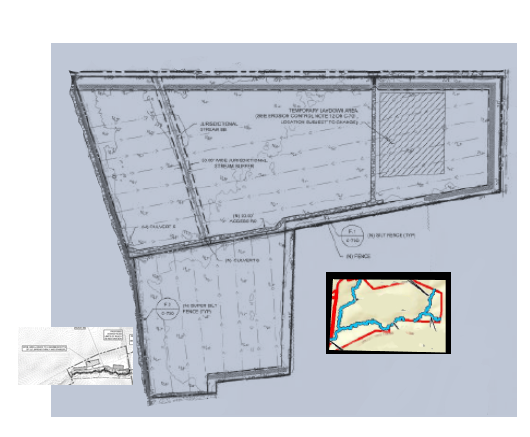 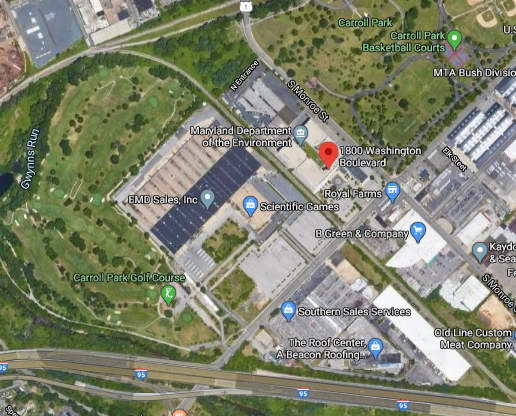 9.3 Sample Subcontractor Certifications/AgreementsYou may use the sample below as a template to record any subcontractor agreements.SUBCONTRACTOR CERTIFICATIONSTORMWATER POLLUTION PREVENTION PLANProject Number:  	                                                                                            Project Title:  	Operator(s):  	As a subcontractor, you are required to comply with the Stormwater Pollution Prevention Plan (SWPPP) for any work that you perform on-site.  Any person or group who violates any condition of the SWPPP may be subject to substantial penalties or loss of contract.  You are encouraged to advise each of your employees working on this project of the requirements of the SWPPP.  A copy of the SWPPP is available for your review at the office trailer.Each subcontractor engaged in activities at the construction site that could impact stormwater must be identified and sign the following certification statement:I certify under the penalty of law that I have read and understand the terms and conditions of the SWPPP for the above designated project and agree to follow the practices described in the SWPPP. This certification is hereby signed in reference to the above-named project: Company:	Address:    	 Telephone Number:	Type of construction service to be provided: Signature: 		Title: 		Date: 		9.4 Cationic Chemical Treatment Approval FormUse the form found on the construction website for approval for the use of Cationic Chemical Additives: https://mde.maryland.gov/programs/water/wwp/Pages/gp_construction.aspxWhen submitting for the approval of Cationic Chemical Additives, the form must be accompanied with the information contained in section 4.12 of the SWPPP.  The approval authority may request additional information.Remember that final approval from the appropriate authority must be received prior to the use of Cationic Chemical Additives. 9.5 Grading and Stabilization Activities LogUse the table below to record any grading/stabilization activities.9.6 Rainfall LogUse the table below to record the rainfall gauge readings at the beginning and end of each workday. 9.6 SWPPP Training LogYou may use the sample below as a template to record specific personnel training.Stormwater Pollution Prevention Training LogStormwater Training Topic: (check as appropriate)Specific Training Objective:Attendee Roster: (attach additional pages as necessary)Operator(s):Insert Company or Organization NameInsert NameInsert AddressInsert City, State, Zip CodeInsert Telephone NumberInsert Fax/EmailInsert area of control (if more than one operator at site)[Repeat as necessary.]Subcontractor(s):Insert Company or Organization NameInsert NameInsert AddressInsert City, State, Zip CodeInsert Telephone NumberInsert Fax/EmailInsert area of control (if more than one operator at site)[Repeat as necessary.] Emergency 24-Hour Contact:Insert Company or Organization NameInsert NameInsert Telephone NumberEntityContact InfoProject AreaResponsibilityDeveloper APhone #Entire developmentFinal stormwater management and coordination of entities within development.Builder AEmail, phone #Lots adjacentTo maintain their perimeter controls and inspections and to maintain fueling area.Builder BPhone #Lots adjacentTo maintain their perimeter controls and inspections and to maintain concrete washout area.Contractor APhone #Perimeter of my LOD.Performing Inspections for My Company.Your CompanyPage 6 of SWPPPPlots 33-45, 62, 73-79.E&SC for these plots, and coordination with Developer A, Builder A, and Builder B on shared areas. Stormwater TeamStormwater TeamStormwater TeamName and/or position, and contactResponsibilitiesI Have Read the 20-CP and Understand the Applicable RequirementsInsert name of responsible person, position, telephone number and emailInsert Responsibility☐ YesDate: Click here to enter a date.Insert name of responsible person, position, telephone number and emailInsert Responsibility☐ YesDate: Click here to enter a date.Insert name of responsible person, position, telephone number and emailInsert Responsibility☐ YesDate: Click here to enter a date.Project Name and AddressProject/Site Name: Insert Text HereProject Name and AddressProject/Site Name: Insert Text HereProject Name and AddressProject/Site Name: Insert Text HereProject Name and AddressProject/Site Name: Insert Text HereProject Street/Location: Insert Text HereProject Street/Location: Insert Text HereProject Street/Location: Insert Text HereProject Street/Location: Insert Text HereCity: Insert Text HereCity: Insert Text HereCity: Insert Text HereCity: Insert Text HereState: Insert Text HereState: Insert Text HereState: Insert Text HereState: Insert Text HereZIP Code: Insert Text HereZIP Code: Insert Text HereZIP Code: Insert Text HereZIP Code: Insert Text HereCounty or Similar Subdivision: Insert Text HereCounty or Similar Subdivision: Insert Text HereCounty or Similar Subdivision: Insert Text HereCounty or Similar Subdivision: Insert Text HereBusiness days and hours for the project: Insert Text HereBusiness days and hours for the project: Insert Text HereBusiness days and hours for the project: Insert Text HereBusiness days and hours for the project: Insert Text HereProject Latitude/LongitudeProject Latitude/LongitudeProject Latitude/LongitudeProject Latitude/LongitudeLatitude: __ __. __ __ __ __º N (decimal degrees)Latitude: __ __. __ __ __ __º N (decimal degrees)Latitude: __ __. __ __ __ __º N (decimal degrees)Longitude: - __ __. __ __ __ __ º W (decimal degrees)Latitude/longitude data source: Latitude/longitude data source: Latitude/longitude data source: Latitude/longitude data source: ☐ Map ☐ GPS☐ Other (please specify): __________________________________________☐ Other (please specify): __________________________________________Additional Project Information Are you requesting permit coverage as a state or federal entity? 	☐ Yes     ☐ No     Have you received an assigned MDE SF number for the Erosion and Sediment Control Plan? 	☐ Yes     ☐ No     If yes, please provide the assigned number: Insert Text Here	Additional Project Information Are you requesting permit coverage as a state or federal entity? 	☐ Yes     ☐ No     Have you received an assigned MDE SF number for the Erosion and Sediment Control Plan? 	☐ Yes     ☐ No     If yes, please provide the assigned number: Insert Text Here	Additional Project Information Are you requesting permit coverage as a state or federal entity? 	☐ Yes     ☐ No     Have you received an assigned MDE SF number for the Erosion and Sediment Control Plan? 	☐ Yes     ☐ No     If yes, please provide the assigned number: Insert Text Here	Additional Project Information Are you requesting permit coverage as a state or federal entity? 	☐ Yes     ☐ No     Have you received an assigned MDE SF number for the Erosion and Sediment Control Plan? 	☐ Yes     ☐ No     If yes, please provide the assigned number: Insert Text Here	Does your project/site discharge stormwater into a Municipal Separate Storm Sewer System (MS4)?  ☐ Yes      ☐ NoAre there any waters of this State within 50 feet of your project’s earth disturbances? ☐ Yes     ☐ NoInsert Receiving WatersInsert Watershed Basin CodeInsert Receiving WatersInsert Watershed Basin CodeInsert Receiving WatersInsert Watershed Basin CodeOutfall IDName of receiving waterIs the receiving water impaired (on the CWA 303(d) list)?List the pollutants that are causing the impairmentIs there a completed TMDL for this receiving waterbody?Is this receiving water designated as a Tier II?[001]Insert Receiving Waters☐ Yes  ☐ NoInsert Pollutant☐ Yes  ☐ No☐ Yes  ☐ No[002]Insert Receiving Waters☐ Yes  ☐ NoInsert Pollutant☐ Yes  ☐ No☐ Yes  ☐ No[003]Insert Receiving Waters☐ Yes  ☐ NoInsert Pollutant☐ Yes  ☐ No☐ Yes  ☐ NoGeneral Description of ProjectProvide a general description of the nature of your construction activities. For any demolition, include the dates of past renovations: Insert Text HereSize of Construction SiteSize of Property: Insert acreageTotal Acreage Expected to be Disturbed by Construction Activities:	 Insert total acreage of construction disturbanceMaximum Acreage Expected to be Disturbed at Any One Time:  Insert maximum acreage to be disturbed at any one time[Repeat as necessary for individual project phases.]Type of Construction Site (check all that apply):☐ Single-Family Residential  ☐ Multi-Family Residential  ☐ Commercial  ☐ Industrial ☐ Institutional  ☐ Highway or Road  ☐ Utility  ☐ Other ____________________________Will there be demolition of any structure built or renovated before January 1, 1980?  	☐ Yes   ☐ NoIf yes, do any of the structures being demolished have at least 10,000 square feet of floor space?  	☐ Yes   ☐ No   ☐ N/APollutant-Generating Activities (Part III.F.c.vii)List and describe all pollutant-generating activities. Indicate for each activity the type of pollutant that will be generated. Consider where potential spills and leaks could occur, and any known hazardous or toxic substances, such as PCBs or asbestos, which will be disturbed during construction.Pollutant-Generating Activity(e.g., paving operations; concrete, paint, and stucco washout and waste disposal; solid waste storage and disposal; and dewatering operations)Pollutants or Pollutant Constituents(e.g., sediment, fertilizers, pesticides, paints, caulks, sealants, fluorescent light ballasts, contaminated substrates, solvents, fuels) [Include additional rows or delete as necessary.]Construction Support Activities (only provide if applicable)Describe any construction support activities for the project (e.g., concrete or asphalt batch  plants, equipment staging yards, material storage areas, excavated material disposal areas, borrow areas)Insert description of construction activityContact information for construction support activity:NameTelephone numberEmailAddress[Repeat as necessary.] Insert general description of the phase of the projectInsert general description of the phase of the projectEstimated Start Date of Construction Activities for this PhaseInsert estimated dateEstimated End Date of Construction Activities for this PhaseInsert estimated dateEstimated Date(s) of Application of Stabilization Measures for Areas of the Site Required to be StabilizedInsert estimated date[Add additional dates as necessary]Estimated Date(s) when Stormwater Controls will be RemovedInsert estimated date[Add additional dates as necessary]Insert general description of the phase of the projectInsert general description of the phase of the projectEstimated Start Date of Construction Activities for this Phase Insert estimated dateEstimated End Date of Construction Activities for this Phase Insert estimated dateEstimated Date(s) of Application of Stabilization Measures for Areas of the Site Required to be Stabilized Insert estimated date[Add additional dates as necessary]Estimated Date(s) when Stormwater Controls will be Removed Insert estimated date[Add additional dates as necessary]Type of Authorized Non-Stormwater DischargeYou are required to identify the locations of these authorized non-stormwater discharges on your site map.Present at the construction site?Discharges from emergency fire-fighting activities☐ Yes  ☐ NoLandscape irrigation;☐ Yes  ☐ NoWaters used to wash vehicles and equipment☐ Yes  ☐ NoWater used to control dust☐ Yes  ☐ NoPotable water including uncontaminated water line flushing (requires separate “HT” permit)☐ Yes  ☐ NoExternal building washdown (soaps/solvents are not used, and external surfaces do not contain hazardous substances)☐ Yes  ☐ NoPavement wash waters☐ Yes  ☐ NoUncontaminated air conditioning or compressor condensate☐ Yes  ☐ NoUncontaminated, non-turbid discharges of ground water or spring water☐ Yes  ☐ NoConstruction dewatering water☐ Yes  ☐ NoProvide a general description of how you will install and maintain dewatering practicesInsert the name of the dewatering practice to be installedInsert the name of the dewatering practice to be installedDescription: Insert a description of the dewatering practice to be installedDescription: Insert a description of the dewatering practice to be installedInstallationInsert approximate installation dateMaintenance RequirementsInsert maintenance requirements for the dewatering practice List the soil typeList the soil typeList all treatment chemicalsIs the chemical suited to the soil characteristics?Explain how the chemical is suited to the soil characteristics.List treatment chemical☐ Yes  ☐ NoProvide an explanation List all treatment chemicalsDescribe the dosage for the treatment chemicalDescribe the storage of the treatment chemicalList treatment chemicalDescribe dosageDescribe storageList all treatment chemicalsProvide additional applicable Safety Data Sheet informationList all treatment chemicalsIs there any additional local requirement affecting the use of this chemical?Explain the additional local requirement.List treatment chemical☐ Yes  ☐ NoProvide explanationList the approved authority contactedList the date the approval authority was contactedProvide a brief explanation for the use of Cationic Treatment Chemicals:Enter text List all treatment chemicalsIs there any specific training that personnel must receive prior to handling or applying this chemical?Explain the training.List treatment chemical☐ Yes  ☐ NoProvide explanationConstruction Site PollutantsYou must consider where potential spills and leaks could occur that contribute pollutants to stormwater discharges, and any known hazardous or toxic substances, such as PCBs and asbestos that will be disturbed or removed during construction.  Pollutant-Generating ActivityPollutants or Pollutant Constituents (that could be discharged if exposed to stormwater)Location on Site (or reference SWPPP site map where this is shown)Spill prevention and response procedures (see Part I.D.5 and Part III.A.3.c.iv of the permit). You must include the following: Procedures for expeditiously stopping, containing, and cleaning up spills, leaks, and other releases. Identify the name or position of the employee(s) responsible for detection and response of spills or leaks; and Procedures for notification of appropriate facility personnel, emergency response agencies, and regulatory agencies where a leak, spill, or other release containing a hazardous substance or oil in an amount equal to or in excess of a reportable quantity consistent with Part III.A.3.f. and established under either 40 CFR 110, 40 CFR 117, or 40 CFR 302, occurs during a 24-hour period (see Part III.A.3.f). Contact information must be in locations that are readily accessible and available to all employees. You may also reference the existence of Spill Prevention Control and Countermeasure (SPCC) plans developed for the construction activity under Part 311 of the CWA, or spill control programs otherwise required by an NPDES permit for the construction activity, provided that you keep a copy of that other plan on site.Briefly summarize spill prevention and response proceduresProvide a general description of fueling and maintenance practices Provide pollution prevention practiceProvide pollution prevention practiceDescription: Describe practice to be installedDescription: Describe practice to be installedInstallationInsert Approximate Date of installationMaintenance RequirementsDescribe maintenance requirements for the pollution prevention practiceProvide a general description of washing practices Provide pollution prevention practiceProvide pollution prevention practiceDescription: Describe practice to be installedDescription: Describe practice to be installedInstallationDate of installationMaintenance RequirementsDescribe maintenance requirements for the pollution prevention practiceProvide a general description of storage, handling and disposal of building productsProvide pollution prevention practiceProvide pollution prevention practiceDescription: Describe practice to be installedDescription: Describe practice to be installedInstallationInsert Approximate Installation dateMaintenance RequirementsDescribe maintenance requirements for the pollution prevention practiceProvide a general description of storage, handling and disposal of pesticides, herbicides, insecticides, fertilizers, and landscape materialsProvide pollution prevention practiceProvide pollution prevention practiceDescription: Describe practice to be installedDescription: Describe practice to be installedInstallationDate of installationMaintenance RequirementsDescribe maintenance requirements for the pollution prevention practiceProvide a general description of storage, handling and disposal of diesel fuel, oil, hydraulic fluids, other petroleum products, and other chemicalsProvide pollution prevention practiceProvide pollution prevention practiceDescription: Describe practice to be installedDescription: Describe practice to be installedInstallationDate of installationMaintenance RequirementsDescribe maintenance requirements for the pollution prevention practiceProvide a general description of storage, handling and disposal of hazardous or toxic waste. (include paints, solvents, petroleum-based products, wood preservatives, additives, curing compounds, acids)Provide pollution prevention practiceProvide pollution prevention practiceDescription: Describe practice to be installedDescription: Describe practice to be installedInstallationDate of installationMaintenance RequirementsDescribe maintenance requirements for the pollution prevention practiceProvide a general description of storage, handling and disposal of construction and domestic wasteProvide pollution prevention practiceProvide pollution prevention practiceDescription: Describe practice to be installedDescription: Describe practice to be installedInstallationDate of installationMaintenance RequirementsDescribe maintenance requirements for the pollution prevention practiceProvide a general description of storage, handling and disposal of sanitary wasteProvide pollution prevention practiceProvide pollution prevention practiceDescription: Describe practice to be installedDescription: Describe practice to be installedInstallationDate of installationMaintenance RequirementsDescribe maintenance requirements for the pollution prevention practiceProvide a general description of washing of used applicators and containersProvide pollution prevention practiceProvide pollution prevention practiceDescription: Describe practice to be installedDescription: Describe practice to be installedInstallationDate of installationMaintenance RequirementsDescribe maintenance requirements for the pollution prevention practiceProvide a general description of pollution prevention for the use of fertilizersProvide pollution prevention practiceProvide pollution prevention practiceDescription: Describe practice to be installedDescription: Describe practice to be installedInstallationDate of installationMaintenance RequirementsDescribe maintenance requirements for the pollution prevention practicePersonnel Responsible for InspectionsPersonnel Responsible for InspectionsPersonnel Responsible for InspectionsName Insert Name and Title Insert Name and Title Certificate of attendance for a Responsible Personnel Training Program ☐ Yes  ☐ No ☐ N/ACertificate of attendance for a Responsible Personnel Training Program ☐ Yes  ☐ No ☐ N/AInsert date received certificate of attendance or attendance dateHas the Approval Authority waived the Certificate of Training requirement?Has the Approval Authority waived the Certificate of Training requirement?☐ Yes  ☐ No ☐ N/A[Repeat as needed.]Inspection Schedule[Repeat as needed.]Inspection Schedule[Repeat as needed.]Inspection ScheduleStandard Frequency:     ☐  Every 7 calendar days         ☐  Every 14 days and within 24 hours of a 0.25” rain or the occurrence of runoff from snowmelt sufficient  to cause a discharge          Increased Frequency (if applicable):    For areas of sites discharging to sediment or nutrient-impaired waters or to waters designated as Tier II. ☐  Every 4 business days and within 24 hours of a 0.25” rain Rain Gauge Location (if applicable)Specify location(s) of rain gauge used to determine a rain eventInspection Report FormsInsert copy of any inspection report forms you will use here5.2	Corrective Action  (Part III.D of the Permit)Personnel Responsible for Corrective ActionsName and Title: Insert Name and TitleTelephone number: Insert Phone NumberEmail: Insert emailArea of site responsible for: Insert Text[Repeat as needed.]Corrective Action FormsInsert a copy of any correction action forms to be used Documentation for Completion of Training[Repeat as needed.]Provide a general description of the perimeter controls at the construction site.Insert name of perimeter control to be installedInsert name of perimeter control to be installedDescription: Indicate specific controls that will be installed and made operational prior to earth disturbanceDescription: Indicate specific controls that will be installed and made operational prior to earth disturbanceInstallationInsert date of installationMaintenance RequirementsInsert maintenance requirements for the perimeter control. Provide a general description of the sediment trackout control at the construction site.Insert name of trackout control to be installedInsert name of trackout control to be installedDescription: Insert description of trackout control to be installedDescription: Insert description of trackout control to be installedInstallationInsert date of installationMaintenance RequirementsInsert maintenance requirements for the trackout controlInsert name of site stabilization practiceInsert name of site stabilization practice☐  Vegetative  ☐  Non-Vegetative☐  Temporary   ☐ Permanent☐  Vegetative  ☐  Non-Vegetative☐  Temporary   ☐ PermanentDescription:Insert description of stabilization practice to be installedDescription:Insert description of stabilization practice to be installedInstallationInsert installation dateCompletionInsert completion dateMaintenance RequirementsInsert maintenance requirements for the stabilization practiceEnter text List the approved authority contactedList the date the approval authority was contactedProvide a general description of how you will minimize discharge of sediment from stockpilesInsert name of stockpile control to be installedInsert name of stockpile control to be installedDescription: Insert description of stockpile control to be installedDescription: Insert description of stockpile control to be installedInstallationInsert date of installationMaintenance RequirementsInsert maintenance requirements for the stockpile controlProvide a general description of how you will minimize dustInsert name of dust control to be installedInsert name of dust control to be installedDescription: Insert description of dust control to be installedDescription: Insert description of dust control to be installedInstallationInsert date of installationMaintenance RequirementsInsert maintenance of requirements for the dust controlProvide a general description of how you will minimize steep slope disturbancesInsert name of steep slope control to be installedInsert name of steep slope control to be installedDescription: Insert description of steep slope control to be installedDescription: Insert description of steep slope control to be installedInstallationInsert date of installationMaintenance RequirementsInsert maintenance requirements for the steep slope controlProvide a general description of how you will preserve topsoil. IF you are unable to preserve topsoil, provide an explanation.Insert name of topsoil control to be installedInsert name of topsoil control to be installedDescription: Insert description of topsoil control to be installedDescription: Insert description of topsoil control to be installedInstallationInsert date of installationMaintenance RequirementsInsert maintenance requirements for the topsoil controlProvide a general description of how you will install infiltration practices or final vegetative stabilizationInsert name of soil compaction control to be installedInsert name of soil compaction control to be installedDescription: Insert description of soil compaction control to be installedDescription: Insert description of soil compaction control to be installedInstallationInsert date of installationMaintenance RequirementsInsert maintenance requirements for the soil compaction controlProvide a general description of how you will protect inletsInsert name of storm drain inlet control to be installedInsert name of storm drain inlet control to be installedDescription: Insert description of storm drain inlet control to be installedDescription: Insert description of storm drain inlet control to be installedInstallationInsert date of installationMaintenance RequirementsInsert maintenance requirements for the storm drain inlet control Name and Title:Signature and Date:No.Description of the AmendmentDate of AmendmentAmendment Prepared by [Name(s) and Title]Date Grading Activity InitiatedDescription of Grading ActivityDescription of Stabilization Measure and LocationDate Grading Activity Ceased (Temporary or Permanent)Date When Stabilization Measures InitiatedDateDate☐ Temporary☐ PermanentDateDateDate☐ Temporary☐ PermanentDateDateDate☐ Temporary☐ PermanentDateDateDate☐ Temporary☐ PermanentDateMonth/YearMonth/YearMonth/YearMonth/YearMonth/YearMonth/YearMonth/YearMonth/YearMonth/YearDayStart timeEnd timeDayStart timeEnd timeDayStart timeEnd time111222333444555666777888999101010111111121212131313141414151515161616171717181818191919202020212121222222232323242424Month/YearMonth/YearMonth/YearMonth/YearMonth/YearMonth/YearMonth/YearMonth/YearMonth/YearDayStart timeEnd timeDayStart timeEnd timeDayStart timeEnd time252525262626272727282828292929303030313131Project Name:Project Location:  Instructor’s Name(s):  Instructor’s Title(s):  Course LocationDateCourse Length (hours)☐Sediment and Erosion Controls☐Emergency Procedures☐Stabilization Controls☐Inspections/Corrective Actions☐Pollution Prevention Measures☐Other: _______________________________________________________No.Name of AttendeeCompany1234567891011121314151617181920